DIY Volunteer Role Description              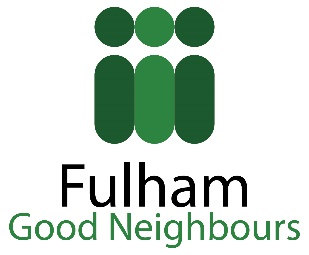 Summary of the role and the activities involved:RoleYou will assist older and disabled people with small repairs inside their properties. The role could involve:Taking down curtainsPutting up a shelfUsing a drillPutting furniture together from flat packChanging light bulbsChanging a washerto name a few This could include:Visiting an older person at an agreed date and time to complete the agreed DIY task. Personal qualities most suited to this role• A friendly and cheerful manner• Patience• Good listening skills• Good time keeping skills• Good problem solving skillsDIY skillsHealth&Safety Awareness Any other informationWe will conduct a DBS and reference check. How many hours you need to give, when and where:You would normally volunteer as and when required depending on your availability and the errands you wish to take on. This could be as often as once a week or as rarely as once every few months.What training will be necessary and available:There is no formal training and you should accept only the errands you are able and confident to accomplish. You will be provided with a general induction to your volunteering role at Fulham Good Neighbours. Who will supervise you:Your supervisor would normally be:Ruth GeorgeVolunteer Administrator Fulham Good NeighboursRosaline Hall70 Rosaline RoadLondon, SW6 7QTTel. 0207385 8850Email: ruthgeorge@fulhamgoodneighbours.orgWeb: www.fulhamgoodneighbours.org What expenses are payable:Your travel expenses will be provided.